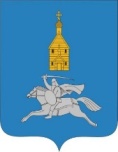  АДМИНИСТРАЦИЯ ИЛЬИНСКОГО МУНИЦИПАЛЬНОГО РАЙОНАИВАНОВСКОЙ ОБЛАСТИ155060, Ивановская область, пос. Ильинское-Хованское ул. Советская, 2 тел.(49353) 2-12-04 / fax. (49353) 2-15-05    E-mail:ilin@admilinskoe.ruПРОТОКОЛ №2 совместного заседания  межведомственной комиссии по профилактике правонарушений на территории Ильинского муниципального района  и антинаркотической комиссии.Дата проведения — 6 июня 2018г Время  - 10.00Место – администрация Ильинского муниципального районаПрисутствовали:   О результатах мониторинга в сфере профилактики правонарушений за 2017 годСоборнова Л.М. - председатель МВКППРешили:Информацию Л.М.Соборновой-  председателя МВКПП принять к сведению.Рекомендовать членам межведомственной комиссии по профилактике правонарушений на территории Ильинского муниципального района  - руководителям территориальных органов и учреждений Ильинского муниципального района в течение 2018 года проводить мониторинг и обеспечить сбор и систематизацию данных, необходимых для заполнения таблицы по итогам 2018 года.Ответственные: Соборнова Л.М., Никогосян А.М., Карпова С.В., Коровкин Н.А., представитель УИИ.Срок исполнения -  в течении 2018г.О работе в социальных сетях ИКС «Интернет» тематических групп и сообществ по обсуждению актуальных для молодежи вопросов реализации молодежной политики с привлечением к участию в обсуждении лидеров молодежных общественных объединений и неформальных групп.Докл. Макарчук Н.Д.- ведущий специалист по культуре, туризму, молодежной политике администрации Ильинского муниципального районаРешили:Информацию  принять к сведению.Модераторам групп своевременно размещать анонсы молодежных мероприятий и отчеты о их проведении. Ответсвенный: Макарчук Н.Д., главы сельских поселений.Срок — постоянно. Об обеспечении освоения денежных средств, выделенных на мероприятия по профилактике правонарушений. Недопущение их перераспределения на иные мероприятия, не связанные с обеспечением общественного порядка и общественной безопасности.Докл. Соборнова Л.М. - председатель МВКПП1. Принять информацию к сведению.2. Рекомендовать администрации Ильинского муниципального района не допустить  перераспределения денежных средств, выделенных в рамках муниципальной программы «Обеспечение безопасности граждан и профилактика правонарушений в Ильинском муниципальном районе» на иные мероприятия, не связанные с обеспечением общественного порядка и общественной безопасности.4. О развитии правоохранительного сегмента видеонаблюдения АПК «Безопасный город» на территории п. Ильинское-Хованское.Докл. Ефремов С.М. - заместитель главы администрации, начальник отдела экономики и муниципального хозяйства,С.Н.Власичев — начальник отдела ГОЧС администрации1.Принять информацию к сведению.2. Рекомендовать администрации Ильинского муниципального района:2.1 внести корректировки в муниципальный нормативный акт по утверждению порядка работы и состава межведомственной рабочей группы по внедрению АПК «Безопасный город» на территории Ильинского муниципального района.2.2 рассмотреть вопрос о принятии решения о приоритетном сегменте АПК «Безопасный город», о перераспределении денежных средств на определенный сегмент на ближайшем заседании межведомственной рабочей группы по внедрению АПК «Безопасный город» на территории Ильинского муниципального района..Ответственный: Ефремов С.М., Власичев С.Н.Срок  - до 10 июля 20185. Информационный вопрос. Рассмотрение обзоров УМВД России по Ивановской области «О результатах работы по внедрению, развитию и использованию на территории Ивановской области правоохранительных сегментов АПК «Безопасный город» по итогам 2017г», «О реализации программ в сфере обеспечения общественной безопасности и правопорядка на территории Ивановской области в 2017 г.Докл. Ступин Р.Н.. -врио  начальника ПП №19 МО МВД России «Тейковский».Рекомендовать администрации Ильинского муниципального района разработать и определить порядок поощрения, мер поддержки членов народной дружины «Рубеж» созданной на территории Ильинского муниципального района.Ответственный: Лимаренко Е.Ю.Срок 3 квартал 20186. О повышении эффективности межведомственного взаимодействия по организации профилактической работы с судимыми лицами (в том числе осужденными  к наказаниям и мерам уголовно-правового характера, не связанных с изоляцией от общества, и освобожденных из учреждений, исполняющих наказание в виде лишения свободы). Организация трудоустройства и профориентационной работы среди безработного населения района, в том числе среди граждан, состоящих на учете в МО МВД, УФСИН.Докл. Ступин Р.Н. - врио начальника ПП №19 МО МВД России «Тейковский»,Карпова С.В. - директор  ОГКУ «Ильинский Центр занятости населения»1. Рекомендовать ПП №19 МО МВД России «Тейковский»:1.1 Принять меры по повышению эффективности проведения мероприятий по предупреждению правонарушений со стороны лиц, освободившихся из мест лишения свободы. В целях недопущения повторных правонарушений со стороны несовершеннолетних, в ноябре т.г. провести оперативно-профилактическую операцию «Надзор».1.2.Сосредоточить основные усилия в работе участковых уполномоченных полиции,  на предупреждении правонарушений со стороны лиц, состоящих на профилактическом учете. Особое внимание уделить повышению эффективности профилактической работы с лицами, осужденными к наказаниям без изоляции от общества и освободившимися из мест лишения свободы. Активнее взаимодействовать с общественностью и гражданами в организации индивидуальной профилактики правонарушений. Ответственный : Коровкин Н.А.Срок: постоянно2. Продолжать содействие в трудоустройстве безработного населения района, в том числе среди граждан, состоящих на учете в МО МВД, УФСИН.Ответственный: Карпова С.В., главы сельских поселений, руководители предприятий организаций, трасположенных на территории Ильинского района.Срок: на постоянной основе.7. О состоянии и дополнительных мерах по профилактике «пьяной» преступности, усилению борьбы с пьянством и алкоголизмом, незаконным оборотом алкогольной и спиртсодержащей продукцией.Докл. Ступин Р.Н. - врио начальник ПП №19 МО МВД России «Тейковский»,Никогосян А.М. - главный врач, врач-нарколог ОБУЗ «Ильинская ЦРБ».1. Рекомендовать ПП №19 МО МВД России «Тейковский»1.1. активизировать пресечение очагов производства суррогатного алкоголя и каналы поступления фальсифицированной спиртосодержащей продукции.1.2 активизировать работу по изъятию с улиц и других общественных мест граждан, находящихся в состоянии опьянения, оскорбляющих человеческое достоинство и общественную нравственность.Ответственный: Коровкин Н.А.Срок: на постоянной основе2. Главам сельских поселений Ильинского района усилить работу Советов старост, ТОС,  общественных формирований по профилактике правонарушений в сфере незаконного оборота алкогольной продукции.Ответственный: Главы сельских поселений Ильинского района.Срок: на постоянной основе.3. Руководителям образовательных и культурных учреждений создать необходимые условия для отдыха и рационального использования свободного времени у учащихся и молодежи, формировать у них общую культуру и навыки здорового образа жизни.Ответсвенный: Отдел образования, СКО городского и сельских поселений Ильинского муниципального района.Срок: на постоянной основе.8. О результатах проведения в 2017г на территории Ильинского муниципального района оперативно-профилактических операций, направленных на предупреждение наркомании и наркопреступности.Докл. Ступин Н.А.. - врио начальника ПП №19 МО МВД России «Тейковский»,1. Принять информацию к сведению.2. Главам сельских поселений Ильинского района, СКО, руководителям образовательных учреждений организовать ряд мероприятий, антинаркотических акций, приуроченных к Международному дню борьбы с наркоманией (26 июня) как для несовершеннолетних, отдыхающих в лагерях дневного пребывания, работающих в трудовых отрядах, так и для взрослого населения.  Направить отчет о проведении мероприятий в антинаркотическую комиссию администрации Ильинского муниципального района до 1 июля 2018г.Ответственные: Лошкарев Ю.В., Озеров С.Н., Касимова Е.В., Поназеева А.П., руководители СКО, отдел образования администрации Ильинского муниципального района.Срок: 01.07.2018.3. Обеспечить размещение в районной газете «Звезда» и на официальном сайте администрации Ильинского муниципального района материалов по вопросам профилактики потребления психоактивных веществ и ответственности за совершение противоправных деяний.Ответственный: главный редактор районной газеты «Звезда» Шилова Н.В., Лимаренко Е.Ю.Срок: ежеквартально.9. О плане работы Межведомственной комиссии по профилактике правонарушений на территории Ильинского муниципального района на 2 полугодие 2018гДокл. Соборнова Л.М. - председатель МВКПП.Членам комиссии по профилактике правонарушений направить предложения по включению вопросов в план на 2 полугодие 2018г.Предложения направить до 9 июня 2018 в адрес секретаря МВКПП Е.Ю.Лимаренко.Председательствующий:                                          		Л.М. СоборноваСекретарь								Е.Ю.ЛимаренкоПредседатель межведомственной комиссии по профилактике правонарушений на территории Ильинского муниципального района, заместитель председателя антинаркотической комиссии при администрации Ильинского муниципального района , заместитель главы администрации, начальник отдела образования администрации Ильинского муниципального районаЛ.М.СоборноваСекретарь межведомственной комиссии по профилактике правонарушений на территории Ильинского муниципального района  и антинаркотической комиссии.Е.Ю.Лимаренко Врио начальника ПП №19 МО МВД России «Тейковский», Р.Н.СтупинПредседатель Ильинского районного Совета ветеранов войны и трудаТ.А.ГрузоваГлавный специалист отдела образования администрации Ильинского муниципального районаН.Ю.ИгнатьеваЗаместитель главы администрации Ильинского муниципального района, начальник финансового отделаА.В.ШелеменцевНачальник отдела правового и кадрового обеспеченияИ.Г.БалуеваГлава Ильинского городского поселенияЗ.Д.МалышеваНачальник отделения УУП и ИДН ПП №19 МО МВД России «Тейковский»И.Е.ШипулинРуководитель ТУСЗН по Ильинскому районуТ.И.ГрибоваГлавные врачв ОБУЗ Ильинская ЦРБА.М.Никогосян